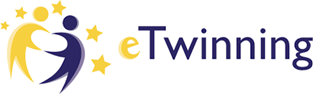 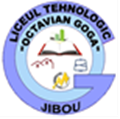 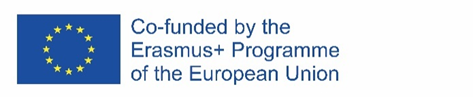 Click on e-CLIL2019-1-RO01-KA229-063080_1AGENDA of the EVENTC1: Short term joint staff training eventHost: Liceul Tehnologic Octavian Goga Jibou, Romania22-24 October 2019DateTimeActivityMonday, 21st October 2019ARRIVAL DAYTuesday, 22nd October 20198.309.009.4510.0010.5011.1012.00 12.1013.0013.1014.00Welcome ceremony at schoolIntroduction of participants & schoolsCoffee breakIntroduction to CLIL - Overview - workshop/presentation of RomaniaCoffee & Snacks breakThe basic principles of CLIL: aims & rationale – Presentation / workshop of LithuaniaBreakThe principles of planning CLIL lessons – Presentation / workshop of SpainBreakDeveloping/adapting and exploiting texts (real materials) in the context of CLIL - Presentation/workshop of PortugalFree TimeWednesday, 23rd October 20199.009.50 10.0010.50 11.1012.00 12.3014.00 Assisting/observing a CLIL lesson at History – “Middle Ages Castles in Britain”, Class 5B, 6B, 8B, Responsible: RomaniaBreakAssisting/observing a CLIL lesson at Geography - ”The United Kingdom” Class 5A, Responsible: RomaniaCoffee & Snacks breakAssisting/observing a CLIL lesson at Civics Education – “Save – Don’t Waste!”,  Class 4A, Responsible: RomaniaBreak Using eTwinning in our project/ School Education Gateway Resources / CLIL Materials – printed & online Free TimeThursday, 24th October 20199.0010.50 11.30 13.0013.1014.00Enhancing Learning: Tools For The Digital Classroom:Group work in international teams – sharing/discussing digital tools they have used in their teaching and activities - Creating an inventory of all the digital tools mentioned for future use in the projectCoffee & Snacks breakWorkshop: designing the lesson plan template for the CLIL lessons in our projectBreakEvaluation of the meeting & Certificate ceremonyFree timeFriday, 25th October 2019DEPARTURE DAY